Фотоотчет «Удивительное путешествие»Лидия Баркова 
Фотоотчет «Удивительное путешествие»Мы с ребятами совершили удивительное путешествие в зоопарк. Там мы познакомились с различными животными жарких стран, их названием, внешним видом и средой обитания,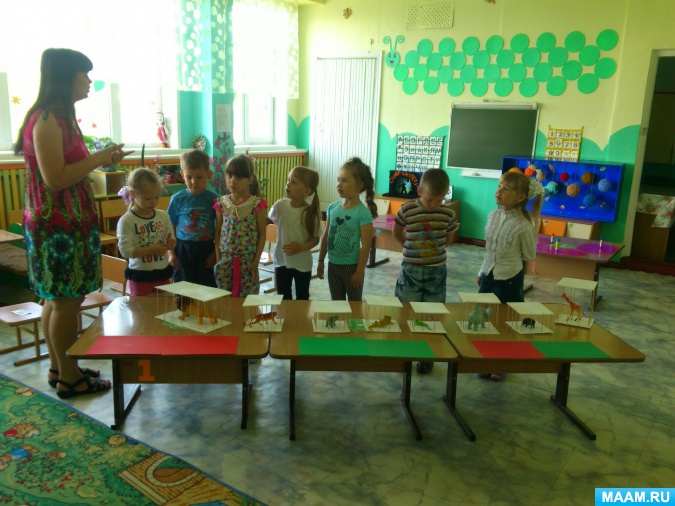 Узнали, что животные делятся на три группы:хищников (это те животные которые питаются мясом, охотятся на других животных, травоядных (это те животные которые питаются растениями, фруктами и овощами) и всеядных (это те животные которые питаются и мясом и растениями).А так же мы с ребятами посчитали всех животных, узнали какой по счету был слон, крокодил и т. д. Вспомнили геометрические фигуры и доказали себе, что из геометрических фигур можно сложить не только неодушевленные предметы, но и сложить замечательных животных.В конце нашего путешествия ребята сделали вот такие аппликации животных из геометрических фигур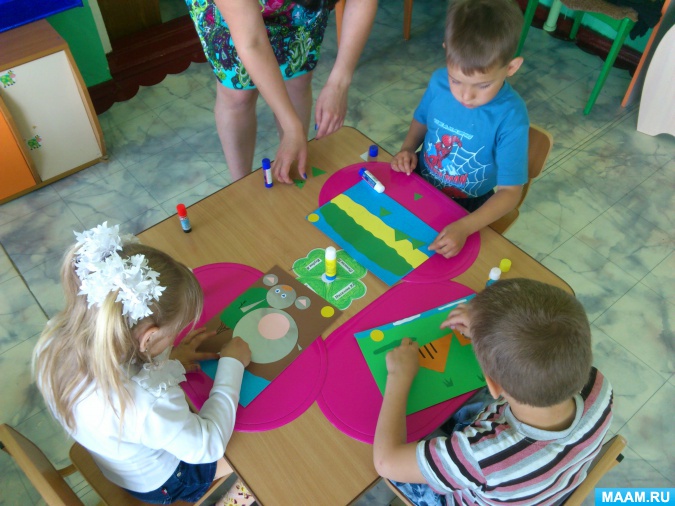 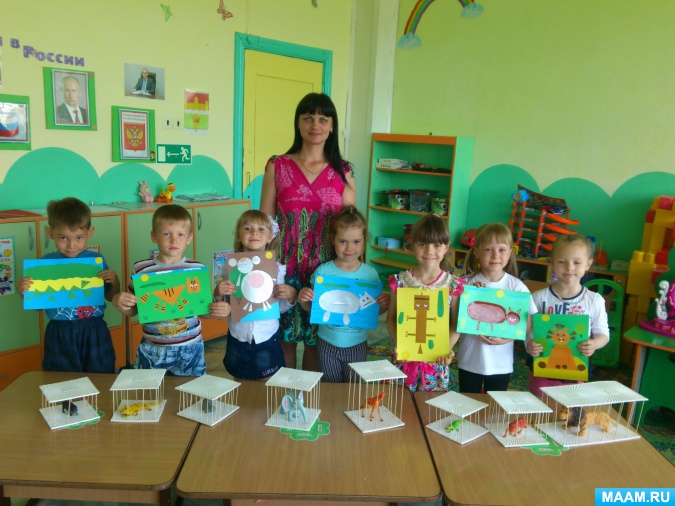 А в следующий раз мы обязательно совершим путешествие на Север и узнаем, какие животные живут в этих белых пустынях.